Eje : Realidades y ficciones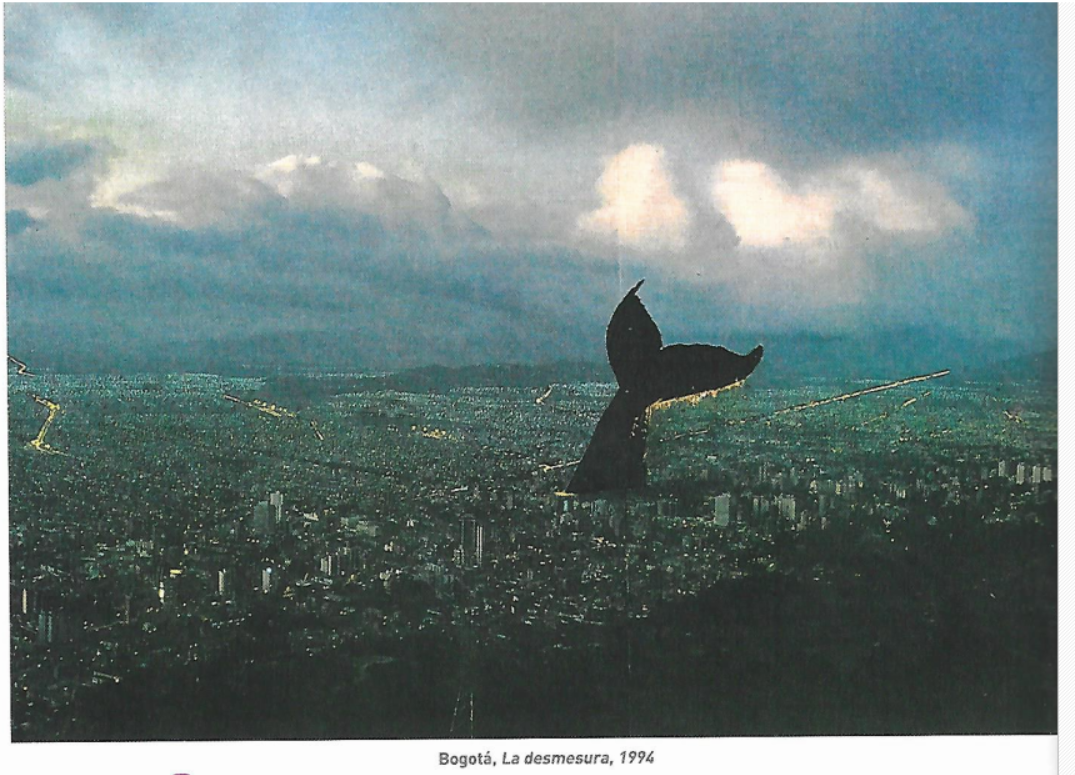 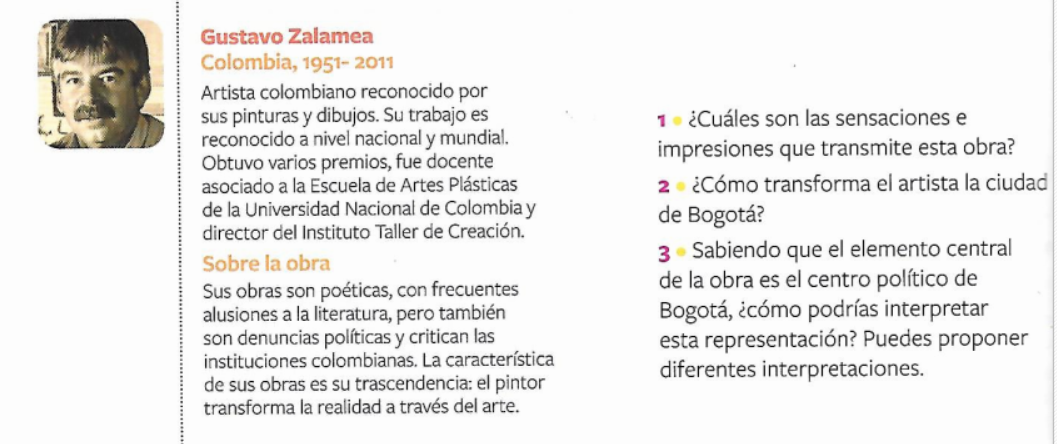 